Publicado en Tenerife, Islas Canarias el 30/09/2020 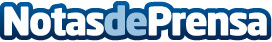 Investigadores realizan en Canarias el primer marcaje acústico de mantelinas del mundoLa iniciativa co-financiada por el Gobierno de Canarias y Loro Parque, monitoriza las especies marinas altamente sensibles al cambio climáticoDatos de contacto:Natalya RomashkoDepartamento de Comunicación, Loro Parque S.A.922373841 Ext. 319Nota de prensa publicada en: https://www.notasdeprensa.es/investigadores-realizan-en-canarias-el-primer Categorias: Internacional Nacional Canarias Veterinaria Ecología http://www.notasdeprensa.es